The Northern Nevada Seniors Golf Club 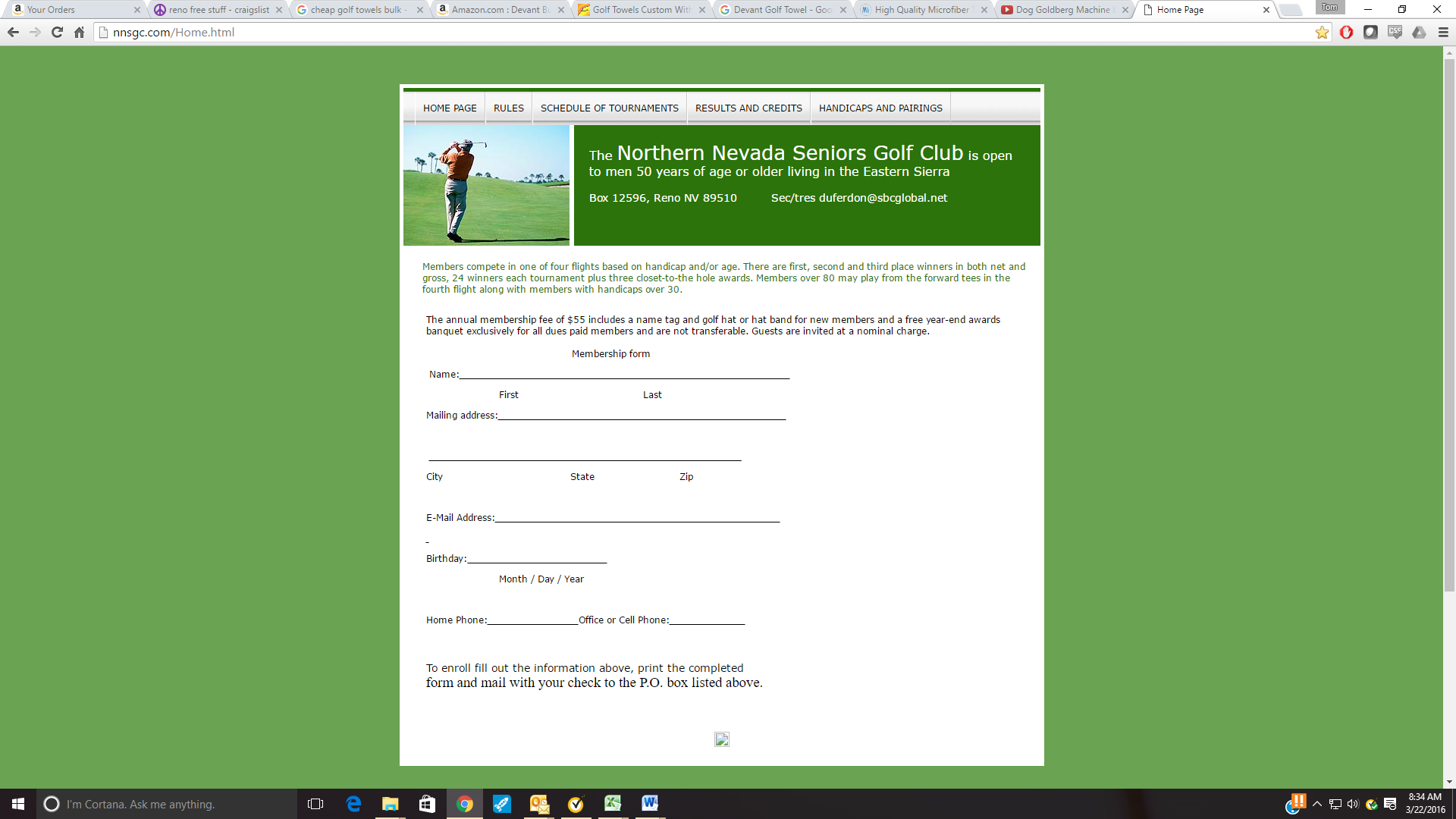 is open to men 50 years of age or older living in the Eastern Sierrawww.NNSGC.com       PO Box 12596, Reno, NV 89510NNSGC Membership Form 2021Name:	(First)_________________________ (Last)_____________________________________Mailing Address: _________________________________________________________________City __________________________, State:________________________, Zip: _______________E-Mail Address: __________________________________________________________________Permission to post email address on NNSGC webpage (Yes or No) __________________________Birthday: (Month/Year) _______/__________Home Phone:__________________________ Cell Phone: ________________________Current GHIN # _______________ & current handicap _________ Credits Used:	$_____________ (List how much of Credits you are using)NOTES : __________________________________________________________________New members will be given a temporary handicap after two rounds. If you have a GHIN we can use that less 10% as we have more relaxed the rules and use our own handicap system.                                                Mail completed application and an annual check for $55  to:   NNSGC, PO Box 12596, Reno NV 89510